БЕЗОПАСНОСТЬ ДЕТЕЙ ПРИ ПОЖАРЕ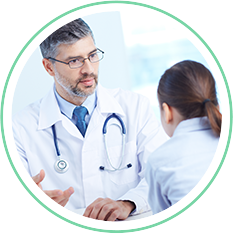 Маленькие дети – большие фантазеры! По количеству придуманных игр в минуту они обойдут любого, даже самого опытного массовика-затейника. Но, к сожалению, не все детские забавы безопасны. Любопытство и тяга к ярким впечатлениям могут привести к опасной шалости – игре с огнем! Именно поэтому, начиная с самого раннего возраста, очень важно обучить ребенка навыкам осторожного обращения с огнем, объяснить ему причины пожара и правила поведения при его возникновении.ФактСогласно статистическим данным, в России ежегодно фиксируется около 1.5 миллионов ожогов, а по количеству летальных исходов, ожоги не уступают автоавариям.С чем любят играть детиКаждый год ваш малыш растет и меняется не только внешне, но и становится все более любознательным к новым играм и ощущениям. Многие вещи, которые не удавались ему еще полгода назад, он уже делает с легкостью и удовольствием. На этом этапе всевозможных новых игр и исследований родителям необходимо быть наиболее бдительными и оберегать детей от всевозможных опасностей. Любимые игры детейДети любят играть с розетками, трогать яркие конфорки плиты, зажигать бенгальские огни, пробовать разноцветные баночки и бутылочки. Когда ребенок уже подрос, велика вероятность получить ожог, даже просто играя с друзьями во дворе. Нет ничего опаснее игр на стройке и во дворах, где ведутся строительные работы. Нередки случаи, когда дети увидев расплавленный гудрон, пытались потрогать «насколько он застыл». Многие детские дворовые игры напрямую связаны с огнем и расплавленной пластмассой. Родителям необходимо быть очень внимательными и всегда расспрашивать детей об их играх. Детям необходимо прививать не только самостоятельность, но и необходимые правила безопасности. Помните: 90% травм происходит из-за незнания детей о возможной опасности. 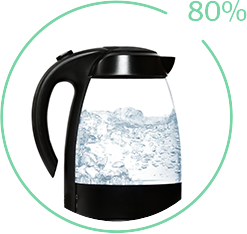 ФактДети обжигаются горячей водой и по статистике подобные случаи составляют 80% от всех видов детских ожогов.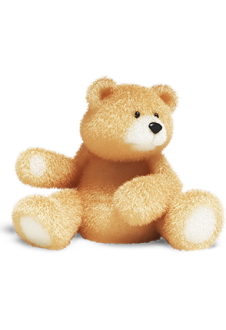 Что еще важно знать? Распространенность ожогов в России составляет 2.9 – 4.5 случаев на 1000 детей, причем у мальчиков этот показатель выше. Ежегодно в стационарах получает лечение от 35000 до 39000 детей с ожогами.Из всех обожженных, пролеченных в стационаре, дети составляют от 33,5 до 38%.Среднее количество времени пребывания в стационаре у детей – 20 дней. ОжогиОжоги являются одной из самых распространенных травм среди детей. Чтобы предотвратить опасность, необходимо не только обезопасить квартиру, уметь предпринимать меры в случае травмы, но также знать и понимать пристрастия ребенка.Виды ожоговВсе ожоги можно разделить на несколько групп: термические, химические, электрические и солнечные. Мы поможем вам разобраться, какие из них представляют наибольшую опасность.Самая распростаненная травма среди детейК сожалению, ожоги являются одной из самых распространенных травм среди детей. Большинство из них случаются по причине небрежного обращения с огнем, случайного контакта с горячими предметами и неисправными электроприборами. Многие дети получают ожоги в результате использования химических веществ или «расплавленных» материалов.Особую опасность ожоги представляют для детей. При одинаковых температурных воздействиях, нежная кожа ребенка страдает намного сильнее. Термические ожогиТермические ожоги встречаются у детей чаще всего. К этой категории относят все случаи, когда ребенок обжегся огнем, жидкостью или паром. Нередки случаи серьезных ожогов, полученных в результате купания в ванне. Случайно включив горячую воду, ребенок может получить ожог 2-3 степени всего за 5-10 минут. Случайно открытая духовка или пароварка, может стать причиной серьезного ожога лица. Если малыш дотронется до утюга, включенной электрической плиты, плойки для волос и даже включенного фена, результат не заставит себя ждать. Не говоря уже об ожогах, которые можно получить при контакте с огнем.Химические ожогиХимические ожоги составляют одну из самых опасных и тяжело излечимых категорий. Подобный ожог можно получить, только выпив медицинские средства в недопустимых количествах или средства бытовой химии, которые моментально воздействуют на слизистую оболочку, пищевод и желудок. Йод, перекись водорода, нашатырный спирт могут нанести непоправимый вред для здоровья ребенка. В таких случаях ожог сопровождается сильнейшим отравлением и кровотечением внутренних органов. Именно поэтому рекомендуется не просто прятать таблетки и химические средства в недоступные для ребенка места, но и закрывать в шкафчик на ключ. Электрические ожогиЭлектрические ожоги представляют не меньшую опасность для жизни и здоровья ребенка. К этой категории относят ожоги в результате удара током. Подобное может произойти, если ребенок надумает играть с розетками и включенными электроприборами. Ребенок получит сильнейший удар током и ожог 2-3 степени, который может повлечь госпитализацию. А тяжесть и обширность электрического ожога будет зависеть от напряжения в сети и площади контакта. Солнечные ожогиСолнечные ожоги наиболее опасны в летнее время. Выезжая на юг, важно помнить, что там действие солнца намного сильнее, чем в средней полосе России. Даже 15 минут под открытыми лучами солнца хватит, чтобы сильно сгореть и получить ожог 1-2 степени. Подобные ожоги чаще всего сопровождаются высокой температурой, снижением иммунитета, рвотой, тошнотой и прочими осложнениями. Необходимо всегда следить, чтобы ребенок находился в тени и был закрыт одеждой с длинным рукавом.Первая помощь при ожогахПри оказании первой помощи необходимо прежде всего оценить состояние пострадавшего. В зависимости от площади и характера повреждения различают степени тяжести ожогов.Первая степень тяжестиХарактеризуется легким покраснением и жжением кожи. Возможен болевой отек и небольшая температура. Обычно подобные ожоги проходят в течении 2-3х дней. Наиболее частые ожоги первой степени – солнечные ожоги и термические ожоги легкой степени.Вторая степень тяжестиСопровождается не просто легким покраснением и жжением кожи, но и поражает два первых ее слоя, в результате чего на коже образуются неприятные волдыри. Они образуются, когда погибает эпидермис и нижние слои кожи заполняются жидкостью. Подобные травмы могут быть очень болезненными и не проходить в течении 7-10 дней. Третья и четвертая степень тяжестиЯвляются самыми опасными. Такие ожоги затрагивают глубокие слои кожи, вызывая болезненные волдыри, заполненные кровянистым содержимым. Кожа также может быть покрыта плотной коростой, когда все слои кожи отмирают полностью. В таких случаях необходима срочная госпитализация и медикаментозное лечение.Факт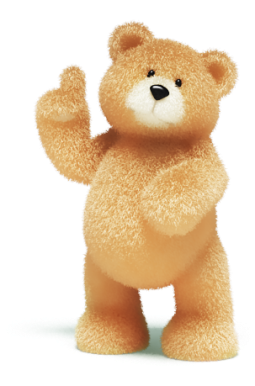 Согласно статистическим данным, в России ежегодно фиксируется около 1.5 миллионов ожогов, а по количеству летальных исходов, ожоги не уступают автоавариям.Меры предосторожностиЗапах печенья в духовке или вкусного соуса, кипящего на плите не оставит равнодушным не только взрослых, но и детей. Мы расскажем Вам несколько простых способов, которые помогут обезопасить малышей от потенциальных ожогов, как на кухне, так и во всем доме.Используйте дальние конфорки и прихваткиДетям нравится лазать и все доставать. Предотвратить опрокидывание горячей еды или жидкости на плите можно, используя дальнюю конфорку. Кроме этого, обязательно поворачивайте ручки посуды на плите максимально далеко от края.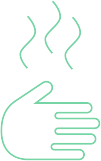 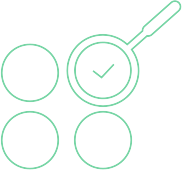 Используйте прихватки, держите горячую еду и жидкость подальше от стола и проходов. Будьте предельно осторожны, если ваша прихватка влажная, т.к. при взаимодействии с горячим вы тоже можете ошпариться.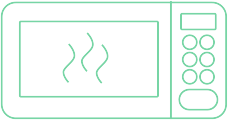 Доставая еду из микроволновки, пароварки и духовки, открывайте крышку медленно, т.к. горячий пар может ошпарить руки и лицо.Детей постарше можно вовлекать в приготовление едыУчите более взрослых и ответственных детей безопасному приготовлению еды. Умение детей готовить себе простую еду сделает вашу жизнь проще. Научите их никогда не уходить с кухни, оставляя включённой плиту или духовку. Помните, основной причиной пожаров дома происходят из-за халатности при приготовлении еды.Детей постарше можно вовлекать в приготовление едыНе позволяйте детям самостоятельно пользоваться микроволновой печью и плитой до тех пор, пока дети не станут достаточно взрослыми и не поймут, что горячий пар может обжечь.Детей постарше можно вовлекать в приготовление едыПриучите детей постарше пользоваться прихватками и кухонной техникой.Азбука воспитанияЧтобы предотвратить опасность, необходимо не только обезопасить квартиру и спрятать все «опасные» предметы, но также знать и понимать пристрастия ребенка. Многие опасности можно предотвратить, вовремя узнав, что у ребенка появился интерес к огню и горячим предметам.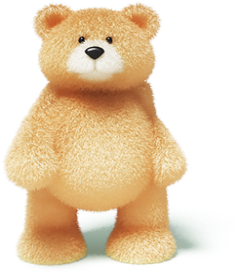 Нет ничего важнее, чем установить доверительные отношения с ребенкомЕще на первом году жизни ребенок начинает понимать, когда его ругают или хвалят. Многие дети начинают «исследовать» мир, вопреки разрешению родителей. Именно поэтому очень важно установить с ребенком доверительные отношения и подробно объяснять то, что может представлять для него угрозу, а не просто запрещать чем-то пользоваться.Маленькие дети не всегда могут рассказать взрослым о своих проблемах, именно поэтому всегда нужно быть очень внимательными к детским симптомам и недомоганиям.Будьте внимательными к детямПомогая малышу справиться с его переживаниями, необходимо всегда отвечать на вопросы ребенка, быть очень внимательными к его эмоциональному состоянию и ощущениям. Не ругайте малыша лишний раз, он может быть очень напуган и расстроен. Расспросите его, при каких обстоятельствах произошла травма, что чувствовал ребенок, о его ощущениях и мыслях. Если вы будете сохранять спокойствие, рассудительность и осторожность это обязательно передастся малышу, и в следующий раз он будет внимателен и осторожен. 